.Short edit available from ray@hhpromtions.comWalk Forward RLR, Kick. Walk Back LRL, TouchSide Step Touch x2. ¼ Turn Side Step Touch. Side Step TouchDiagonal Step Together Step Touch x2Diagonal Step Back Touch x2 . ¾ Walk RoundThis dance is great fun done in contra lines as well*** Guys get your Prostate checked – no excuses, it takes seconds ***Harveys Hustle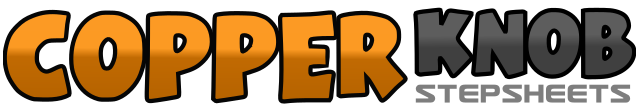 .......Count:32Wall:2Level:Absolute Beginner.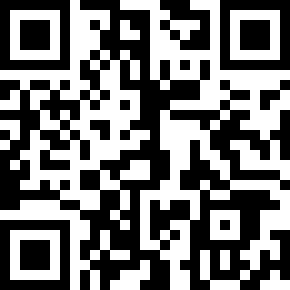 Choreographer:Tina Argyle (UK) & Ray Harvey - November 2019Tina Argyle (UK) & Ray Harvey - November 2019Tina Argyle (UK) & Ray Harvey - November 2019Tina Argyle (UK) & Ray Harvey - November 2019Tina Argyle (UK) & Ray Harvey - November 2019.Music:The Hustle - Van McCoy & The Soul City Symphony : (Single)The Hustle - Van McCoy & The Soul City Symphony : (Single)The Hustle - Van McCoy & The Soul City Symphony : (Single)The Hustle - Van McCoy & The Soul City Symphony : (Single)The Hustle - Van McCoy & The Soul City Symphony : (Single)........1 – 4Walk forward Right, Left, Right. Kick Left forward5 – 8Walk back Left, Right, Left. Touch Right at side of Left1- 2Step Right to right side, touch Left at side of Right3 - 4Step Left to left side, touch Right at side of Left5 – 6Make ¼ turn left stepping Right to right side, touch Left at side of Right ( 9 o’clock)7 – 8Step Left to left side, touch Right at side of Left1 – 4Take diagonal step fwd Right, step Left at side of Right, step fwd Right, touch Left5- 8Take diagonal step fwd Left, step Right at side of Left, step fwd Left, touch Right1- 2Take diagonal step back with Right, touch Left at side of Right with clap3 – 4Take diagonal step back with Left, touch Right at side of Left with clap5 - 8Make ¾ turn right walking RLRL ( 6 o’clock)